Publicado en Gijón el 28/08/2017 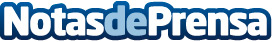 La OCU, en alerta ante la falta de rigor en las empresas de paquetería urgenteTras llevar a cabo un estudio en el mercado con 15 operadores, la Organización de Consumidores y Usuarios ha encontrado serias deficiencias en los servicios de este sectorDatos de contacto:RubénNota de prensa publicada en: https://www.notasdeprensa.es/la-ocu-en-alerta-ante-la-falta-de-rigor-en-las Categorias: Logística http://www.notasdeprensa.es